2018-2019 MES Class List 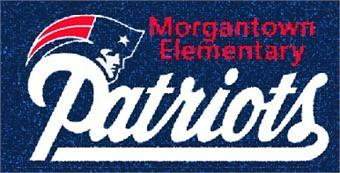 KindergartenKindergartenKindergartenKindergartenBaker IngramMcGuyerStokes1Amos, GracynAlexander, GracieBasham, EmmaColgate, Lillian2Belcher, ShyaineAlonzo Lucas, BrendaBeliles, NathanDickens, Garrett3Burden, MassonAnderson, KaydenBlancett, EmilyDockery, Krista4Embry, AvaAnspach, NevaehGaddie, KarleeFields, Sebastijan5Franklin, CarterBratcher, BraelynnGarcia Cruz, YetzaliGivens, Cheyenne6Gomez Garcia, DaisylineBrown, CameronGivens, AbbottGomez Alonzo, David7Gomez Gomez, DiegoCarlisle, CarsonGivens, CarolineHill, Stetson8Graham, IsaacCarroll, RemingtonHoward, KaleighJohnson, Elizabeth "Liz"9Hampton, TalonCrank, AubreeHudnall, LandonJohnson, Rylan10Hulman, MaciDye, JaxsonKing, LiamKessler, Payten11Johnson, CarolineFulton, BraxtenMassey, OliviaLasiter, Lacey12Johnson, LaynaFuson, LandonMiller, AidenLindsey, Gavin13King, CurtisHill, ReaganParks, JamesLucas Alonzo, Diego14Millage, JamesonIngram, AnnaleePedigo, TeaginLucas, Serenity15Miller, TeraJohnson, WaylonPhelps, ElijahMartin, Aiden16Newcom, CameronMcKinney, CharlieResendiz Cruz, JeneleeMendoza, Jesus17Phelps, AcenMilam, PaytanReyes Leonor, MarbenieNeighbors, Charlie18Proctor, BreaMoore, GavinRivera Huertos, JoseOliver, Harlie19Ramos Perez, AlvaroPorath, BraileeRothe, TaelynnPendley, Harrison20Ramos Perez, LucianoReed, JoshuaSantizo Pablo, AndresPhelps, Addilyn21Robinson, NiveaSettle, GavinSloan, KairiSales Godinez, Jason22Ryan, DelanieStokes, DrewSmith, LeahShain, Shylah23Wells, LillianSummers, IzabellaTurgeon, JayleeSmalley, Mason24Wells, PhillipWester, RykerVarble, MadisonValentin, Marayalexa25West, KarolinaYoung, JaxonWhite, Sarah1st Grade1st Grade1st Grade1st GradeAmosDonaldsonOteyVincent, B.Arnold, AlexisBratcher, NoahAustin, TreyAbbott, Carlton "Bo"Crafton, BradyCastro, ZivaBaker, Joseph "Isaac"Burden, CalebDarity, DalynCockerell, NoahBandy, AidanChildres, RavenDunn, KaitlynCostello, CarlyBarnes, NoahCox, WyattDurbin, XavierCox, AliviaBurdette, CarterDockery, AubreyFoote, LandynEvans, GageCardona Ordonez, Wilfredo "Eli"Flener, WestonGlass, GracynFulton, KaydenCarter, KeestynFlesner, BentleyHauan, DarionHale, TylerDeJarnette, JakeFuller, HudsonHudnall, JoshuaHernandez, CalebDela Rosa Rojas, NatalyGoatee, CamdenHunt, ClaytonHouse, HenryDeweese, BradleyGomez Martinez, OsvaldoInglis, LawsonHoward, ArielDodson, AddisonHankins, AceKlett, MaryannJacinto Alonzo, MatthewGomez Pablo, LucasHudnall, KinzeLopez Gomez, CelsoKimble, DakotaJones, BrooklynJennings, JaylinLopez Hernandez, NataliLenz, GavinLee, PiperLogsdon, XavierLykins, KaydenceMartin Alonzo, MoisesMcDaniel, JamesLynch, ElizaMallory, AidenMcKinzie, TylerMendoza Alonzo, EvaMedeiros, BradleyNeblina, IsaiahNeighbors, CharliNicewinter, IsaiahNicholas Santiago, ManuelaReid, James Tyler "JT"Nolan, AndreyahPaille, RemyRife, AriannahSmith, CallynRichards, SawyerSmith, GabrielRobbins, JaceSoutherland, RaelynnSkipworth, HarmoniStevens, KaleySmith, JaydenTomas, MateoTrejo Alonzo, JustinTurner, HaloTaylor, DauphinaTucker, LeviVazquez Neblina, YasminTyree, AlexandriaWalters, Timothy "Rodes"Warren, KaylenVazquez Neblina, YeseniaWilliams, KaulinWomack, ZoeyWoodcock, JaydanYokubinas, Carter2nd Grade2nd Grade2nd Grade2nd GradeVincent, W.HamptonKingMartinAguirre, SelenaBaker, ElizabethBivens, AllysonBarrow, William "Elijah"Baker, BrinkleyDaugherty, OakleyCamplin, ChloeBewley, RowanBurden, CloeyDonaldson, PiperCardona Garcia, KimberlyClose, KeilynCostello, ScarlettFlener, AbelCardwell, MasonDockery, MayceeDeweese, KeetonGomez Alonzo, EsmeraldaDockery, DannyEmbry, CaseyFlores Cruz, Josselin "Tatiana"Green, AudreyDodson, KaydenHall, JaceyHampton, LaneyHernandez, JosalinaForbes, LeviKessler, MasonHouse, John "Tristan"Hunt, BryleighFuller, CarleyKey, KaylaJoiner, CarsonIngram, IanHill, ParkerLowery, LandonMartin, LauraLeBlanc, ColtonHouse, JacksonMartin, Alonzo, SoniaMcBee, BaileyMarecle, McKinleyHunt, EvanMartin, MasonMcCardle, UrijahMincey, Joseph "Anthony"Klett, Gregory "Junior"Mendoza Alonzo, CarmeMendoza Gomez, CatarinaOresky, JasmineLindsey, AvaO'Neal, NevaehNeighbors, LilyPhelps, CooperLynch, BlakePennington, Wm. "Bentley"Parrish, AmeliaRenrow, Susan (McKinney)Nicewinter, RaylynnRichards, SavanaSublett, GabrielSmalley, LloydRiviera Huertas, DanielaRobey, TravisTomas, AlexSorrels, JakeSmith, Joseph "Konner"Smith, CalebWallace, Gregory "Sage"Thomas, AustinTurner, JazlynStephano, LaylaWallace, JacobWest, BrodyWest, ClaytonWhitsell, KohldenWilson, OwenWilloughby, KayleighWester, DestinWilliams, AspenWiltfang, Aubrianna3rd Grade3rd Grade3rd Grade3rd GradeAllenGatesHayesSitzCapps, MadisonBaker, Alivia " Patience"Burden, DylanAbrajan, JhosneidyCardwell, CarleyBeasley, TalynCampbell, ChristopherBelcher, OliviaCardwell, HollisCardwell, ClaytonCarroll, AddysonBrocher, KyleighCoomer, JaydenFugate, WranglerCarter, KiptynButler, TrentonDemerly, MasonGarcia, GabrielCoin, LeaCarathers, ZaneEmbry, ThomasGarner, TroyDickens, RylanCrump, JaydenFrancisco, FelixGomez, AngelinaEmbry, AlexisGasperoni, KerraGill, EthynHenderson, BrockGivens, TrinityGruber, MarkGomez, AlejandroHoward, IsysGomez Jorge, MariaHawkins, GavinGuerrero, AbelJohnson, AubreeJohnson, RaydenGraham, JacksonJohnson, MicahJohnson, JessalynKey, OwenJohnson, ClaytonMolina Gonzalez, AlissonLindsey, MiaKimmel, KallieKimble, ElizabethNeighbors, EastonMcKinney, HenryLogsdon, EzekielMcCardle, TrinityPfeiffer, MadilynNeighbors, EllieMallory, AdriannaMendoza-Alonzo, Eulalia "Casey"Ramos-Perez, MateoPendley, JaxMcDaniel, ShelbyPeralta, Jay ChristopherRichardson, TayliPhelps, ChristianMendoza Alonzo, AlexRobey, KenzleaRiggs, Joseph "Bruce"Resendiz-Gruz, SarahMendoza Alonzo, JuanaThompson, AubreyRodriguez-Ortega, NadineRichardson, KaidenPaiz, ReynaldoWhite, TrevorShepherd, FaithSimpson, KarenPhelps, PeteyYace-Medina, YacealysTinsley, ChandlerWhite, KallieWhite, AaronYoung, SydneyTooley, AydenWright, GracieWooldridge, BraxtonWebster, Charlotte4th Grade4th Grade4th Grade4th GradeButlerMurphyMeredithWeathersAguirre, IsabellaAlexander, BlakeAdams, LaylaBaize, HaleyBlythe, TrentonBandy, HunnerBingham, Carter "Deshawn"Baker, JoshuaBriseno, LuzBellar, BristolBreksa, HaleyBaucum, JoeyBritt, BrysonBoone, ClairaBrooks, JennaCoots, KaitlynBroesamle, OliviaCox, BrysonBurdette, EvelynEmbry, Crystal "Gracie"Brooks, EthanCunagin, ShyanneCardona Perez, EliazarForbes, LandonCardwell, BraylynDockery, JadyeenClark, DixieFrancisco, JesusDaniel, JaxonDye, DawsonClose, KaidenceGivens, IzakDockery, RileyElmore, AlyssaCoin, AvaGomez Gregoria, MicaelaDunn, TylerEmbry, CooperDavis, CarsonGomez Garcia, AdrianEmbry, RheAnnaFelty, TristanEmbry, EllieHampton, TuckerFlener, LaytonGivens, EthanFarris, TannerHibbard, ElijahForbes, AriannaHampton, ColtenGomez Garcia, JamesHyatt, SamGivens, Kealynn "Mae"Holley, TheoGomez Pablo, DomingoIngram, Kynlee "Reece"Guerrero, KamamaHunt, AaronGreenwood, KeganJones, RileyGwathney, ZacharyJenson, Ethan "Chaz"Hudson, KonnerKimmel, JenelleHagen, JaelynJohnson, BrookelynLogsdon, LeeMaxfield, ThomasHernandez Gomez, AndresJones, TalonLopez Hernandez, EstelaMendoza, LupeKimble, JaxonKeown, JensonMartin, CaitlinPablo Gregorio, AngelinaKing, KodaLopez, LizbethMiller, DavidPerez, EnriqueMitchell, AubreyMoore, KaydenNicolas Santiago, PetronaPhelps, BrinleeRitchie, SkylerNoquillo, SkylarRiviera Huertas, JubnielPrice, CainanSantizo Pablo, JuanPfeiffer, ChloeShumway, LincolnPrice, KyleeSmith, William "Carter"Raymer, KendallSkaggs, RaeleighProctor, HarleyStephano, JacksonThomas, JaylinSmith, BrantonRayner, BrooklynneWalters, ClaudiaTurci, RileyStrong, AlexisResendiz Cruz, AlitzelWeldon, DaymonTurner, AidenSummers, BrodyTodd, LoganWilliams, Ma'kaylahWilson, CamdenTomas, AndresVincent, CainanYokubinas, IsaacWomack, NoahWest, MasonWilson, Ava5th Grade5th Grade5th Grade5th GradeEmbryHowardSkaggsWilsonBaker, BrazenBeatty, MakaylaAnnis, Taylor "Kash"Asguinase, ZacharyBeach, BryanBrocher, AlanahBargo, Peyton "Adeline"Barks, BraydenBlankenship, BrooklynCarathers, ZayleighBeatty, LandonBurden, ConnerBratcher, TannerCastile, AdelineBroesamle, CalebBurden, KaidenCockerell, AbbyClark, LandonClark, HarlieCardwell, ChloeDuncan, Katelynn "Katie"Clark, MattieColey, EvanCardwell, LillyEasley, IsabellaCrousore, DonovinCox, KylaClark, LathanForbes, KeeganDomingo Velasquez, AlexDockery, SamuelDockery, CardynFrancisco, NicolasEllis, EliGasperoni, JordanDockery, JaydenGill, MylaFalls, AaronHammer, BlaiseFalls, MichelleGomez Velasquez, MateoGarner, BrennanHinkle, EthanFerrell, ElijahGuerrero, RomaGlass, LilyJohnson, JettFrench, KaylaHatcher, IzabelleHunt, KarringtonLenz, TrentonGaskey, EmileeHatcher, MirandaJohnson, KolbieLugo Saldivar, MartinGidcumb, AveryJohnson, HeavenLimlingan, KylieManning, JasmineGonzalez, GiovaniaJohnson, SerenytyMurphy, CurtisMendoza Alonzo, EulaliaGordon, MackenzieKirby, NevadaPhelps, HayleeMerritt, LandisHutchinson, BraydenLawson, LandonPound, BradleeMolina Gonzalez, Jesus "Blake"McCardle, KyreeLindsey, McKenleyRangel Bont, OliverPacheco, MayaMcIntosh, EllieMcCoy, BraydenRoberson, KassianPendley, MackenzieNeighbors, Randy "Ayden"Moore, MaddoxRobey, KaylanProctor, JacobNewcom, DelaneyNalley, ConnerSkaggs, Ann MarieSmith, TaylorPerez Gomez, Juana "Paola"Piper, MilesSublett, Ashton "Enzo"Turner, MakenzieRichards, ZouniaSales Godinez, EddieTodd, AshelynWelborn, AryanThomas, DevenSelvidge, ConnorTomes, BraxtonWest, William "Carter"West, BrodyThompson, LoganTrejo, LeonardoWinchel, EmmaZurkuhlen, AlyssaWhite, ChristianWilson, Jayce